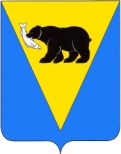 ПОСТАНОВЛЕНИЕАДМИНИСТРАЦИИ УСТЬ-БОЛЬШЕРЕЦКОГО МУНИЦИПАЛЬНОГО РАЙОНАот  ________________   № __________ В целях обеспечения информационной открытости, деятельности органов местного самоуправления Администрации Усть-Большерецкого муниципального района, на основании Федерального закона от 06.10.2003 года № 131-ФЗ «Об общих принципах организации местного самоуправления в РФ», Федерального закона от 13.07.2015 № 220 – ФЗ «Об организации регулярных перевозок пассажиров и багажа автомобильным транспортом и городским наземным электрическим транспортом в Российской Федерации и о внесении изменений в отдельные законодательные акты Российской Федерации», Устава Усть-Большерецкого муниципального района, Администрация Усть-Большерецкого муниципального районаПОСТАНОВЛЯЕТ:           1. Утвердить реестр муниципальных маршрутов перевозок пассажиров и багажа автомобильным транспортом на территории Усть-Большерецкого муниципального района.2. Утвердить порядок ведения реестра муниципальных маршрутов регулярных перевозок пассажиров и багажа  автомобильным транспортом на территории Усть-Большерецкого муниципального района согласно приложению № 1 к настоящему постановлению.3.  Аппарату Администрации Усть-Большерецкого муниципального района  опубликовать настоящее постановление в Усть-Большерецкой еженедельной районной газете «Ударник» и разместить на официальном сайте Администрации Усть-Большерецкого муниципального района в информационно-телекоммуникационной сети «Интернет».  4. Настоящее постановление вступает в силу после дня  его официального опубликования.            5. Контроль, за выполнением настоящего постановления возложить на руководителя Комитета  ЖКХ, ТЭК, транспорта, связи и строительства Администрации Усть-Большерецкого муниципального района.И.о. Главы Усть-Большерецкого муниципального района					                    		      Б.Б. КвиткоПРОТОКОЛсогласования к проекту постановления Администрации Усть-Большерецкого муниципального района, Об утверждении реестра, порядка ведения реестра муниципальных маршрутов перевозок пассажиров и багажа автомобильным транспортом на территории Усть-Большерецкого муниципального района   Исполнитель	______________ М.А. Ярошенко   Согласовано	_______________ А.В. Левченко                      		______________ Г.И. Кисельников                     		______________ Т.Е. Кокорина Рассылка:Комитет ЖКХ, ТЭК, транспорта, связи и строительства   1 шт.Сайт									1 шт.Обнародование 							1 шт.        Приложение № 1  к постановлению Администрации Усть-Большерецкого муниципального района от ____________ № _____Порядок ведения реестра муниципальных маршрутов регулярных перевозок пассажиров и багажа автомобильным транспортом на территории Усть-Большерецкого муниципального района1.  Настоящий Порядок разработан в соответствии с Федеральным законом от 13.07.2015 № 220 – ФЗ «Об организации регулярных перевозок пассажиров и багажа автомобильным транспортом и городским наземным электрическим транспортом в Российской Федерации и о внесении изменений в отдельные законодательные акты Российской Федерации» и регулирует вопросы ведения реестра межмуниципальных, муниципальных, междугородних маршрутов регулярных перевозок пассажиров и багажа автомобильным транспортом на территории Усть-Большерецкого муниципального района (далее – Реестр, маршруты регулярных перевозок).2. Ведение Реестра осуществляется Комитетом ЖКХ, ТЭК, транспорта, связи и строительства Администрации Усть-Большерецкого муниципального района. 3. Реестр ведется в электронном виде.4. Ведение реестра осуществляется путем внесения сведений об установлении, изменении и отмене маршрутов регулярных перевозок.5. Реестр оформляется в табличной форме и включает в себя следующие сведения:1) регистрационный номер маршрута регулярных перевозок;2) порядковый номер маршрута регулярных перевозок;3) наименование маршрута регулярных перевозок в виде наименований начального остановочного пункта и конечного остановочного пункта по маршруту регулярных перевозок или в виде наименований населенных пунктов, в границах которых, расположены начальный остановочный пункты и конечный остановочный пункт по данному маршруту;4) наименования промежуточных остановочных пунктов по маршруту регулярных перевозок или наименования населенных пунктов, в границах которых расположены промежуточные пункты;5) наименования улиц, автомобильных дорог, по которым предполагается движение транспортных средств между остановочными пунктами по маршруту регулярных перевозок;6) протяженность маршрута регулярных перевозок;7) порядок посадки и высадки пассажиров (только в установленных остановочных пунктах или, если это не запрещено Федеральным законом от 13.07.2015 № 220 – ФЗ «Об организации регулярных перевозок пассажиров и багажа автомобильным транспортом и городским наземным электрическим транспортом в Российской Федерации и о внесении изменений в отдельные акты Российской Федерации», в любом не запрещенном правилами дорожного движения месте по маршруту регулярных перевозок);8) вид регулярных перевозок пассажиров и багажа автомобильным транспортом по маршруту регулярных перевозок; 9) виды транспортных средств и классы транспортных средств, которые используются для перевозок пассажиров и багажа по маршруту регулярных перевозок, максимальное количество транспортных средств каждого класса;10)   экологические характеристики транспортных средств, которые используются для перевозок пассажиров и багажа по маршруту регулярных перевозок;11) дату начала осуществления регулярных перевозок пассажиров и багажа автомобильным транспортом по маршруту регулярных перевозок;12) наименование, место нахождения юридического лица, фамилия, имя, отчество индивидуального предпринимателя (в том числе участников договора простого товарищества), осуществляющих перевозки пассажиров и багажа автомобильным транспортом по маршруту регулярных перевозок.Об утверждении реестра, порядка ведения реестра муниципальных маршрутов перевозок пассажиров и багажа автомобильным транспортом на территории Усть-Большерецкого муниципального района